Pressemitteilung
Glasfaserausbau Südangeln: Aktionsgebiet Drei hat die erforderliche Quote erreichtNeuberend, Nübel und Stolk erreichen erforderliche QuoteAktionsgebiet Vier läuft noch bis 8. JuliKiel, 23.06.2018 – Am 27. Mai endete die Vermarktungsphase im dritten Aktionsgebiet des Solidarprojektes „Glasfaserausbau Südangeln“. Die anschließende Auswertung der eingereichten Vorverträge ergab nun, dass die Gemeinden Neuberend, Nübel und Stolk die erforderliche Quote erreicht haben und damit ihren Anteil für den Ausbau geleistet haben, für den im gesamten Vermarktungsgebiet eine Quote von mindestens 50 % aller Haushalte benötigt wird. „Die Ergebnisse in der Pilotgemeinde Schaalby und den nun schon drei Aktionsgebieten zeigen, dass die Mehrheit der Bürgerinnen und Bürger hinter der Schaffung eines kommunalen Glasfasernetzes steht“, so Andreas Thiessen, Verbandsvorsteher des Breitbandzweckverband Südangeln (BZVS), der gemeinsam mit der TNG Stadtnetz GmbH den Ausbau plant, um in den bislang unterversorgten Gebieten die Schaffung eines zukunftssicheren Glasfasernetzes zu ermöglichen. TNG wird Pächter und Betreiber dieses zu errichtenden Netzes, das den Gemeinden gehören wird.Vorvermarktung im vierten Gebiet geht auf die ZielgeradeSeit dem 28. Mai haben die Bürgerinnen und Bürger in den Gemeinden Struxdorf, Süderfahrenstedt, Tolk und Uelsby sowie im unterversorgten Außenbereich der Gemeinde Idstedt die Gelegenheit, sich einen kostenlosen Glasfaseranschluss inklusive einer Leitungsführung auf dem logisch kürzesten Weg, vorbehaltlich der technischen und wirtschaftlichen Realisierbarkeit zu sichern. Derzeit bieten TNG-Mitarbeiter bei zahlreichen Beratungsterminen Interessierten die Möglichkeit, sich zu informieren und Verträge abzuschließen. „Die anderen Gemeinden haben vorgelegt – nun liegt es am vierten Aktionsgebiet das Projekt erfolgreich für ganz Südangeln abzuschließen“, sagt Martin Stadie, TNG-Vertriebsleiter.Zu den letzten Beratungsterminen lädt die TNG herzlich ein:Montag, 25.06., 16-19 Uhr, Gemeinderaum Boy Lornsen Grundschule, Eckernförder Straße 37, TolkMittwoch, 27.06., 16-19 Uhr, Dörps- und Schüttenhus, Hollmühle 37, StruxdorfFreitag, 29.06., 15-18 Uhr, Dorfhaus, Alter Schulhof 1, UelsbyWeitere Informationen zu allen Beratungsterminen stehen unter www.tng.de/flott. Vertragsabschlüsse sind zudem auch über das Internet unter www.tng.de/onlinebestellung möglich.Gemeinsam stark für zukunftssicheres InternetGemeinsam mit dem BZVS verfolgt die TNG das Ziel des Glasfaserausbaus. Das inhabergeführte Kieler Unternehmen TNG hat sich über die letzten Jahre zu einem der Hauptakteure bei der Breitbandversorgung in Norddeutschland entwickelt. Mitte letzten Jahres wurde TNG offiziell als Pächter und Betreiber des zu errichtenden kommunalen Glasfasernetzes in Südangeln vorgestellt. Der Bau des Netzes wird mit Mitteln aus dem Breitbandförderprogramm des Bundes gefördert.  Das Netz gehört dem Breitbandzweckverband Südangeln und somit letztendlich den Bürgerinnen und Bürgern, die hierdurch zukunftssicher mit schnellem Internet versorgt werden. Für die Vorvermarktungen in allen Gemeinden, wird das gesamte Vermarktungsgebiet Südangeln bis Herbst 2018 in einzelne Aktionsgebiete unterteilt, in denen Vorvermarktungen über einen Zeitraum von fünf bis sechs Wochen durchgeführt werden. Breitbandzweckverband Südangeln
Toft 7
24860 BöklundTNG Stadtnetz GmbHProjensdorfer Straße 32424106 Kiel
presse@tng.de
Tel.: 0431-7097-10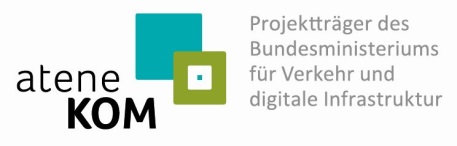 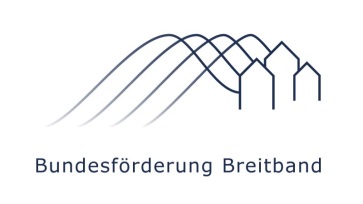 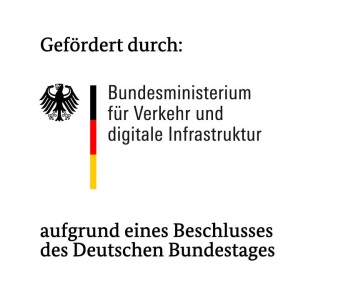 